Ո Ր Ո Շ ՈՒ Մ
21 դեկտեմբերի 2023 թվականի N 140-ԱՀԱՅԱՍՏԱՆԻ ՀԱՆՐԱՊԵՏՈՒԹՅԱՆ ԱՐՄԱՎԻՐԻ ՄԱՐԶԻ ԱՐՄԱՎԻՐ ՀԱՄԱՅՆՔԻ ԱՎԱԳԱՆՈՒ 2023 ԹՎԱԿԱՆԻ ՀՈՒԼԻՍԻ 28-Ի ԹԻՎ 066-Ա ՈՐՈՇՄԱՆ ՄԵՋ ՓՈՓՈԽՈՒԹՅՈՒՆ ԿԱՏԱՐԵԼՈՒ ՄԱՍԻՆ Ղեկավարվելով «Տեղական ինքնակառավարման մասին» Հայաստանի Հանրապետության օրենքի 18-րդ հոդվածի 1-ին մասի 42-րդ կետով, «Նորմատիվ իրավական ակտերի մասին» Հայաստանի Հանրապետության օրենքի 33-րդ հոդվածի 1-ին մասի 3-րդ կետով և 34-րդ հոդվածով և հիմք ընդունելով Արմավիր համայնքի ղեկավարի առաջարկությունը՝ԱՐՄԱՎԻՐ ՀԱՄԱՅՆՔԻ ԱՎԱԳԱՆԻՆ ՈՐՈՇՈՒՄ Է․1.Հայաստանի Հանրապետության Արմավիրի մարզի Արմավիր համայնքի ավագանու 2023 թվականի հուլիսի 28-ի «Հայաստանի Հանրապետության 2024 թվականի սուբվենցիոն ծրագրերի շրջանակներում Արմավիրի մարզի Արմավիր համայնքի կողմից ներկայացվող ծրագրերին հավանություն տալու մասին» թիվ 066-Ա որոշման մեջ կատարել հետևյալ փոփոխությունը.1․1Որոշման 1-ին կետը շարադրել հետևյալ խմբագրությամբ՝ «1.Հայաստանի Հանրապետության Արմավիրի մարզի Արմավիր համայնքի  Արմավիր քաղաքի Ս․ Նովա փողոցի Արարատյան-Ջիվանի հատվածի հիմնանորոգման, Ե․ Չարենց փողոցի Շահումյան-Աբովյան հատվածի հիմնանորոգման, Ջիվանի-Ե․ Չարենց փողոցների միջև ընկած օղակաձև հատվածի հիմնանորոգման, Սարդարապատ գյուղի թիվ 16 փողոցի  Աբովյան - թիվ 11 փողոցների միջև ընկած հատվածի հիմնանորոգման, Մյասնիկյան գյուղի Բաղրամյան փողոցի 3+20-1+067 հատվածի կառուցման, Մայիսյան գյուղի Մ5 ճանապարհ - 1-ին փողոցի 53շ․ հասցե (Մշակույթի տուն) հատվածի (0+810 -1+373) հիմնանորոգման ծրագրին»2․Որոշումն ուժի մեջ է մտնում ընդունման պահից։ ՀԱՄԱՅՆՔԻ ՂԵԿԱՎԱՐ՝                      Դ․ ԽՈՒԴԱԹՅԱՆ2023թ. դեկտեմբերի 21
ք. Արմավիր
ՀԱՅԱՍՏԱՆԻ ՀԱՆՐԱՊԵՏՈՒԹՅԱՆ ԱՐՄԱՎԻՐ ՄԱՐԶԻ ԱՐՄԱՎԻՐ ՀԱՄԱՅՆՔԻ ԱՎԱԳԱՆԻ
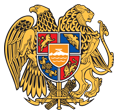 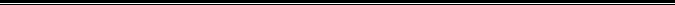 Հայաստանի Հանրապետության Արմավիրի մարզի Արմավիր համայնք 
ՀՀ, Արմավիրի մարզ, ք.Արմավիր, (0237) 2-36-54, armavirmunicipality@gmail.com                                                        Կողմ -18 ԽՈՒԴԱԹՅԱՆ ԴԱՎԻԹՍԱՐԳՍՅԱՆ ՎԱՐՇԱՄ ԱՂԱԽԱՆՅԱՆ ԿԱՐԵՆԱՐՈՅԱՆ ԱՐՏԱԿԲԱՐՍԵՂՅԱՆ ՀԱՅԿԳՐԻԳՈՐՅԱՆ ԹԱՄԱՐԱԳՐԻԳՈՐՅԱՆ ԼՈՒՍԻՆԵԴՈԼԻՆՅԱՆ ՀԱՅԿԿԱՐԱՊԵՏՅԱՆ ԱՐՇԱԿԿԱՐԱՊԵՏՅԱՆ ԿԱՐԵՆՀԱԿՈԲՅԱՆ ԱՐՄԵՆՀԱՐՈՒԹՅՈՒՆՅԱՆ ԽԱՉԻԿՄԱՏԻՆՅԱՆ ՍՈՒՍԱՆՆԱՄԵԼԵՔՅԱՆ ՀԱՅԿՄԿՐՏՉՅԱՆ ՀԵՐԻՔՆԱԶՆԱԶԱՐՅԱՆ ՍՏԵՓԱՆՇԱՀԻՆՅԱՆ ՄԱՄԻԿՈՆՇԻՐՎԱՆՅԱՆ ԱՐՄԵՆԴեմ -0 Ձեռնպահ -0 